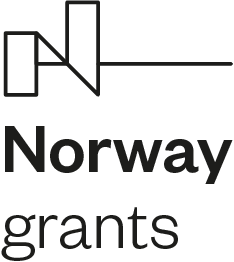 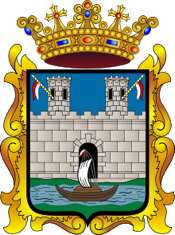 Znak sprawy: ZP.271.2.1.2024Tryb udzielenia zamówienia: dostawa/przetarg nieograniczonyDostawa 18 szt. komputerów przenośnych TYP 1, 15 szt. komputerów przenośnych TYP 2, 5 szt. monitorów LCD, 15 szt. oprogramowania biurowego, 33 szt. myszy bezprzewodowej. Zamówienie realizowane jest w ramach projektu „JarosLove – z miłości do ludzi” finansowanego ze środków Norweskiego Mechanizmu Finansowego 2014 – 2021 (85%) oraz budżetu państwa (15%), realizowanego w ramach programu „Rozwój Lokalny”. Zamówienie realizowane jest w ramach projektu „JarosLove – z miłości do ludzi” finansowanego ze środków Norweskiego Mechanizmu Finansowego 2014 – 2021 (85%) oraz budżetu państwa (15%), realizowanego w ramach programu „Rozwój Lokalny”Zatwierdził:                  ZASTĘPCA BURMISTRZA MIASTA JAROSŁAWIADariusz TraczZAŁĄCZNIKINr 1   Formularz ofertowyNr 2   Wzór umowy Nr 3   JEDZ Nr 4   Oświadczenie dotyczące grupy kapitałowejNr 5   Wykazu dostawNr 6   Opis przedmiotu zamówieniaNr 7   Oświadczenie o przeciwdziałaniu wspierania agresji na UkrainęNr 8   Oświadczenie o aktualności informacjiNr 9   Kosztorys ofertowyJarosław, 02 stycznia 2024 r.Informacje ogólnePostępowanie o udzielenie zamówienia publicznego prowadzone jest w trybie przetargu nieograniczonego, na podstawie art. 132 i następne – ustawy z dnia 11 września 2019 r. Prawo zamówień publicznych (Dz.U.2023.1605 t.j.) zwanej uPzp. Szacunkowa wartość zamówienia przekracza kwotę określoną w obwieszczeniu Prezesa Urzędu Zamówień Publicznych wydanym na podstawie art. 3 ust. 2 uPzp. Do prowadzonego postępowania zastosowanie mają także akty wykonawcze do wymienionej uPzp, w szczególności:Rozporządzenie Ministra Rozwoju, Pracy i Technologii z dnia 23 grudnia 2020 r. w sprawie podmiotowych środków dowodowych oraz innych dokumentów lub oświadczeń, jakich może żądać zamawiający od wykonawcy (Dz. U. z 2020 r., poz. 2415), zwane dalej Rozporządzeniem dot. podmiotowych środków dowodowych; Rozporządzenie Prezesa Rady Ministrów z dnia 30 grudnia 2020 r. w sprawie sposobu sporządzania i przekazywania informacji oraz wymagań technicznych dla dokumentów elektronicznych oraz środków komunikacji elektronicznej w postępowaniu o udzielenie zamówienia publicznego lub konkursie) (Dz. U. z 2020 r. poz. 2452), zwane dalej Rozporządzeniem dot. środków komunikacji elektronicznej.Jako podstawowy dokument do sporządzenia Oferty należy traktować niniejszą SWZ (Specyfikację Warunków Zamówienia) wraz ze wszystkimi dokumentami zamieszczonymi na stronie internetowej Zamawiającego, w tym ewentualnymi Informacjami dla Wykonawców.Do czynności podejmowanych przez Zamawiającego i Wykonawcę stosować się będzie przepisy ustawy z dnia 23 kwietnia 1964 r. Kodeks cywilny (tj. z 2020 r., poz. 1740 i 2320),  jeżeli przepisy uPzp nie stanowią inaczej.KLAUZULA INFORMACYJNAW związku z przepisami Rozporządzenia Parlamentu Europejskiego i Rady (UE) 2016/679 z dnia 27 kwietnia 2016 r. w sprawie ochrony osób fizycznych w związku z przetwarzaniem danych osobowych i w sprawie swobodnego przepływu takich danych oraz uchylenia dyrektywy 95/46/WE (ogólne rozporządzenie o ochronie danych) (Dz. Urz. UE L 119 z 04.05.2016, str. 1), dalej „RODO”, Zamawiający wymaga, aby Wykonawca złożył oświadczenie w zakresie wypełnienia obowiązków informacyjnych przewidzianych w art. 13 i/lub art. 14 RODO względem osób fizycznych, od których dane osobowe bezpośrednio lub pośrednio pozyskał na potrzeby niniejszego postępowania (zgodnie ze wzorem określonym w pkt 5 Formularza oferty).Ponadto, w związku z przetwarzaniem przez Zamawiającego danych osobowych w ramach przedmiotowego postępowania Zamawiający w pkt 7.3 (poniżej) zamieszcza klauzulę informacyjną przewidzianą w art. 13 RODO.5.3  Zgodnie z art. 13 ust. 1-3 rozporządzenia Parlamentu Europejskiego i Rady (UE) 2016/679 z dnia 27 kwietnia 2016r. w sprawie ochrony osób fizycznych w związku z przetwarzaniem danych osobowych i w sprawie swobodnego przepływu takich danych oraz uchylenia dyrektywy 95/46/WE (ogólne rozporządzenie o ochronie danych) (Dz. Urz. UE L 119 z 04.05.2016, str. 1), dalej „RODO”, Zamawiający – Gmina Miejska Jarosław - informuje, że:administratorem Pani/Pana danych osobowych jest Burmistrz Miasta Jarosławia, ul. Rynek 1, 37-500 Jarosław; o celach i sposobach przetwarzania danych osobowych podawanych w związku z realizacją procedur udzielania zamówień publicznych Gminy Miejskiej Jarosław decyduje ona sama jako Administrator danych; kontakt z przedstawicielami Administratora możliwy jest poprzez adres e-mail: iod@um.jaroslaw.plPani/Pana dane osobowe przetwarzane będą na podstawie art. 6 ust. 1 lit. c RODO w celu wyłonienia wykonawcy w przedmiotowym postępowaniu o zamówienie publiczne przeprowadzane zgodnie z uPzp oraz w pozostałych celach określonych w uPzp;Pani/Pana dane osobowe będą przechowywane, zgodnie z art. 78 ust. 1 uPzp, przez okres 4 lat od dnia zakończenia postępowania o udzielenie zamówienia, a jeżeli czas trwania umowy przekracza 4 lata, okres przechowywania obejmuje cały czas trwania umowy, okres przechowywania wynika również z ustawy z dnia 14 lipca 1983 r. o narodowym zasobie archiwalnym i archiwach; postępowania o zamówienie publiczne finansowane ze środków pochodzących z funduszy Unii Europejskiej (UE) przechowywane będą również przez okres wynikający z umów o dofinansowanie projektów finansowanych ze środków pochodzących z UE;odbiorcami Pani/Pana danych osobowych będą osoby lub podmioty, którym udostępniona zostanie dokumentacja postępowania w oparciu o art. 74 uPzp;  ponadto dane osobowe mogą zostać przekazane na zasadach wynikających z ustawy z dnia 6 września 2001 r. o dostępie do informacji publicznej;posiada Pani/Pan:na podstawie art. 15 RODO prawo dostępu do treści swoich danych osobowych Pani/Pana dotyczących; na podstawie art. 16 RODO prawo do sprostowania Pani/Pana danych osobowych; na podstawie art. 18 RODO prawo żądania od administratora ograniczenia przetwarzania danych osobowych z zastrzeżeniem przypadków, o których mowa w                 art. 18 ust. 2 RODO; prawo do wniesienia skargi do Prezesa Urzędu Ochrony Danych Osobowych, gdy uzna Pani/Pan, że przetwarzanie danych osobowych Pani/Pana dotyczących narusza przepisy RODO;nie przysługuje Pani/Panu:w związku z art. 17 ust. 3 lit. b, d lub e RODO prawo do usunięcia danych osobowych;prawo do przenoszenia danych osobowych, o którym mowa w art. 20 RODO;na podstawie art. 21 RODO prawo sprzeciwu, wobec przetwarzania danych osobowych, gdyż podstawą prawną przetwarzania Pani/Pana danych osobowych jest art. 6 ust. 1 lit. c RODO;w odniesieniu do Pani/Pana danych osobowych decyzje nie będą podejmowane w sposób zautomatyzowany w tym również w formie profilowania, stosowanie do art. 22 RODO;Pani/Pana dane osobowe będą przekazywane do państwa trzeciego (poza UE) /organizacji międzynarodowej na zasadach określonych w uPzp. Może Pan/ Pani uzyskać kopię danych osobowych przekazywanych do państwa trzeciego na zasadach wynikających z uPzp;Obowiązek podania przez Panią/Pana danych osobowych jest wymogiem ustawowym wynikającym z uPzp, związanym z udziałem w postępowaniu o udzielenie zamówienia publicznego i jest warunkiem zawarcia umowy o zamówienie publiczne.Opis przedmiotu zamówieniaPrzedmiot zamówienia:Dostawa 18 szt. komputerów przenośnych TYP 1, 15 szt. komputerów przenośnych TYP 2, 5 szt. monitorów LCD, 15 szt. oprogramowania biurowego, 33 szt. myszy bezprzewodowej. Zamówienie realizowane jest w ramach projektu „JarosLove – z miłości do ludzi” finansowanego ze środków Norweskiego Mechanizmu Finansowego 2014 – 2021 (85%) oraz budżetu państwa (15%), realizowanego w ramach programu „Rozwój Lokalny”.CPV: 30.21.30.00 – 5,  30.23.00.00 – 0, 30.20.00.00 – 1.Szczegółowy opis przedmiotu zamówienia stanowi załącznik nr 6 do SWZ.Wszystkie wskazane z nazwy urządzenia, systemy i przyjęte technologie użyte w dokumentacji wskazanej w załączniku nr 6 do SWZ należy rozumieć jako określenie wymaganych parametrów technicznych lub standardów jakościowych. Oznacza to, że Zamawiający dopuszcza składanie ofert równoważnych dla nazwanych urządzeń, wymienionych w opisie przedmiotu zamówienia z zachowaniem ich wymogów w zakresie jakości.W przypadku przywołania w opisie przedmiotu zamówienia norm, ocen technicznych, znaków towarowych, specyfikacji technicznych i systemów referencji technicznych, o których mowa w art. 101 ust.1-3 ustawy Pzp, Zamawiający dopuszcza rozwiązania równoważne opisywanym.Inne postanowieniaZamawiający nie dopuszcza składania ofert częściowych. Podzielenie zamówienia na części wiązałoby się z większym kosztem za dostawę. Zamówienie może zostać zrealizowane przez MŚP.Zamawiający nie dopuszcza składania ofert wariantowych, nie przewiduje zawarcia umowy ramowej, zastosowania aukcji elektronicznej.Zamawiający nie zastrzega możliwości ubiegania się o udzielenie zamówienia wyłącznie przez wykonawców, o których mowa w art. 94 uPzp.Zamawiający nie przewiduje zamówień, o których mowa w art. 214 ust. 1 pkt 7 uPzp.Zamawiający nie przewiduje zwrotu kosztów udziału w postępowaniu z wyjątkiem sytuacji, o której mowa w art. 261 uPzp.Zamawiający nie wymaga, ani  nie przewiduje złożenia oferty w postaci katalogów elektronicznych lub dołączenia katalogów elektronicznych do Oferty, w sytuacji określonej w art. 93 uPzp.Zamawiający nie zastrzega obowiązku osobistego wykonania przez wykonawcę kluczowych zadań, o których mowa w art. 60 uPzp i art. 121 uPzp.Podwykonawstwo - Wykonawca może powierzyć wykonanie części zamówienia podwykonawcy:Zamawiający żąda wskazania przez Wykonawcę  w Ofercie części zamówienia, których wykonanie zamierza powierzyć podwykonawcom oraz podania nazw ewentualnych podwykonawców, jeżeli są już znani.Termin wykonania zamówieniaTermin wykonania: 30 dni od dnia zawarcia umowy.Warunki udziału w postępowaniuO udzielenie zamówienia mogą ubiegać się Wykonawcy, którzy nie podlegają wykluczeniu na zasadach określonych w Rozdziale VI SWZ, oraz spełniają określone przez Zamawiającego warunki udziału w postępowaniu.Zamawiający wyznacza szczegółowe warunki poniżej:zdolności do występowania w obrocie gospodarczym – Zamawiający nie wyznacza szczegółowych warunków.uprawnień do prowadzenia określonej działalności gospodarczej lub zawodowej, o ile wynika to z odrębnych przepisów - Zamawiający nie wyznacza szczegółowych warunków,sytuacji ekonomicznej lub finansowej - Zamawiający nie wyznacza szczegółowych warunków,zdolności technicznej lub zawodowej oraz doświadczenie zawodowe Wykonawcy:Zamawiający określa następujący warunek dotyczący doświadczenia zawodowego wykonawcy: zamawiający uzna warunek za spełniony, jeżeli Wykonawca wykaże, że w okresie ostatnich 3 (trzech) lat przed upływem terminu składania ofert, a jeżeli okres prowadzenia działalności jest krótszy - w tym okresie - wykonał należycie, a w przypadku świadczeń okresowych lub ciągłych również wykonuje należycie, co najmniej jedną dostawę sprzętu komputerowego, tzn. dostarczył komputery przenośne wraz z oprogramowaniem biurowym  o wartości nie mniejszej niż 50 000,00 zł brutto (słownie: pięćdziesiąt tysięcy złotych 00/100). Przez jedną dostawę Zamawiający rozumie dostawę wykonaną w ramach jednej umowy/zamówienia.Podstawy wykluczeniaZ postępowania o udzielenie zamówienia wyklucza się Wykonawców, w stosunku do których zachodzi którakolwiek z okoliczności wskazanych:w art. 108 ust. 1 uPzp:1) będącego osobą fizyczną, którego prawomocnie skazano za przestępstwo: udziału w zorganizowanej grupie przestępczej albo związku mającym na celu popełnienie przestępstwa lub przestępstwa skarbowego, o którym mowa w art. 258 Kodeksu karnego, handlu ludźmi, o którym mowa w art. 189a Kodeksu karnego, o którym mowa w art. 228–230a, art. 250a Kodeksu karnego lub w art. 46 lub art. 48 ustawy z dnia 25 czerwca 2010 r. o sporcie, finansowania przestępstwa o charakterze terrorystycznym, o którym mowa w art. 165a Kodeksu karnego, lub przestępstwo udaremniania lub utrudniania stwierdzenia przestępnego pochodzenia pieniędzy lub ukrywania ich pochodzenia, o którym mowa w art. 299 Kodeksu karnego, o charakterze terrorystycznym, o którym mowa w art. 115 § 20 Kodeksu karnego, lub mające na celu popełnienie tego przestępstwa, powierzenia wykonywania pracy małoletniemu cudzoziemcowi, o którym mowa w art. 9 ust. 2 ustawy z dnia 15 czerwca 2012 r. o skutkach powierzania wykonywania pracy cudzoziemcom przebywającym wbrew przepisom na terytorium Rzeczypospolitej Polskiej (Dz. U. poz. 769), przeciwko obrotowi gospodarczemu, o których mowa w art. 296–307 Kodeksu karnego, przestępstwo oszustwa, o którym mowa w art. 286 Kodeksu karnego, przestępstwo przeciwko wiarygodności dokumentów, o których mowa w art. 270–277d Kodeksu karnego, lub przestępstwo skarbowe, o którym mowa w art. 9 ust. 1 i 3 lub art. 10 ustawy z dnia 15 czerwca 2012 r. o skutkach powierzania wykonywania pracy cudzoziemcom przebywającym wbrew przepisom na terytorium Rzeczypospolitej Polskiej – lub za odpowiedni czyn zabroniony określony w przepisach prawa obcego; jeżeli urzędującego członka jego organu zarządzającego lub nadzorczego, wspólnika spółki w spółce jawnej lub partnerskiej albo komplementariusza w spółce komandytowej lub komandytowo-akcyjnej lub prokurenta prawomocnie skazano za przestępstwo, o którym mowa w pkt 1;wobec którego wydano prawomocny wyrok sądu lub ostateczną decyzję administracyjną o zaleganiu z uiszczeniem podatków, opłat lub składek na ubezpieczenie społeczne lub zdrowotne, chyba że Wykonawca odpowiednio przed upływem terminu do składania wniosków o dopuszczenie do udziału w postępowaniu albo przed upływem terminu składania ofert dokonał płatności należnych podatków, opłat lub składek na ubezpieczenie społeczne lub zdrowotne wraz z odsetkami lub grzywnami lub zawarł wiążące porozumienie w sprawie spłaty tych należności;wobec którego prawomocnie orzeczono zakaz ubiegania się o zamówienia publiczne;jeżeli Zamawiający może stwierdzić, na podstawie wiarygodnych przesłanek, że Wykonawca zawarł z innymi wykonawcami porozumienie mające na celu zakłócenie konkurencji, w szczególności jeżeli należąc do tej samej grupy kapitałowej w rozumieniu ustawy z dnia 16 lutego 2007 r. o ochronie konkurencji i konsumentów, złożyli odrębne oferty, oferty częściowe lub wnioski o dopuszczenie do udziału w postępowaniu, chyba że wykażą, że przygotowali te oferty lub wnioski niezależnie od siebie;jeżeli, w przypadkach, o których mowa w art. 85 ust. 1, doszło do zakłócenia konkurencji wynikającego z wcześniejszego zaangażowania tego wykonawcy lub podmiotu, który należy z wykonawcą do tej samej grupy kapitałowej w rozumieniu ustawy z dnia 16 lutego 2007 r. o ochronie konkurencji i konsumentów, chyba że spowodowane tym zakłócenie konkurencji może być wyeliminowane w inny sposób niż przez wykluczenie wykonawcy z udziału w postępowaniu o udzielenie zamówienia.1.2. w art. 109 ust. 1 pkt 4 uPzp, tj.: w stosunku do którego otwarto likwidację, ogłoszono upadłość, którego aktywami zarządza likwidator lub sąd, zawarł układ z wierzycielami, którego działalność gospodarcza jest zawieszona albo znajduje się on w innej tego rodzaju sytuacji wynikającej z podobnej procedury przewidzianej w przepisach miejsca wszczęcia tej procedury.1.3. Z postępowania o udzielenie zamówienia publicznego na podstawie art. 7 ust. 1 ustawy z dnia z dnia 13 kwietnia 2022 r. o szczególnych rozwiązaniach w zakresie przeciwdziałania wspieraniu agresji na Ukrainę oraz służących ochronie bezpieczeństwa narodowego oraz na podstawie art. 5k  rozporządzenia nr 833/2014 dotyczące środków ograniczających w związku z działaniami Rosji destabilizującymi sytuację na Ukrainie.Wykluczenie Wykonawcy następuje zgodnie z art. 111 uPzp. Oświadczenia i dokumenty składane przez  Wykonawcę w celu potwierdzenia spełniania warunków udziału w postępowaniu oraz wykazania braku podstaw wykluczenia (podmiotowe oraz przedmiotowe środki dowodowe)Do oferty Wykonawca zobowiązany jest dołączyć przedmiotowe środki dowodowe (karty katalogowe, certyfikaty, deklaracje opisane w opz (opis przedmiotu zamówienia) proponowanych urządzeń z których będzie wynikać spełnienie warunków technicznych oferowanego sprzętu stawianych przez Zamawiającego). W przypadku nie dołączenia lub dołączenia nie kompletnych przedmiotowych środków dowodowych Zamawiający nie będzie wzywać wykonawcy do uzupełnienia w/w dokumentów. W takim przypadku oferta wykonawcy zostanie odrzucona.Zgodnie z art. 139 ustawy Pzp Zamawiający najpierw dokona badania i oceny ofert, a następnie dokona kwalifikacji podmiotowej wykonawcy, którego oferta została najwyżej oceniona, w zakresie braku podstaw wykluczenia oraz spełniania warunków udziału w postępowaniu. Przed wyborem najkorzystniejszej oferty wzywa wykonawcę, którego oferta została najwyżej oceniona, do złożenia w wyznaczonym terminie, nie krótszym niż 10 dni, aktualnych na dzień złożenia podmiotowych środków dowodowych: Oświadczenie wykonawcy, w zakresie art. 108 ust. 1 pkt 5 uPzp, o braku przynależności do tej samej grupy kapitałowej, w rozumieniu ustawy z dnia 16.02.2007 r. o ochronie konkurencji i konsumentów (Dz. U. z 2021r. poz. 275), z innym wykonawcą, który złożył odrębną ofertę, ofertę częściową lub wniosek o dopuszczenie do udziału w postępowaniu, albo oświadczenia o przynależności do tej samej grupy kapitałowej wraz z dokumentami lub informacjami potwierdzającymi przygotowanie oferty niezależnie od innego wykonawcy należącego do tej samej grupy kapitałowej. Informacja z Krajowego Rejestru Karnego w zakresie dotyczącym podstaw wykluczenia wskazanych w art. 108 ust. 1 pkt 1,2 i 4 uPzp, sporządzona nie wcześniej niż 6 miesięcy przed jej złożeniem; Odpis lub informacja z Krajowego Rejestru Sądowego lub z Centralnej Ewidencji i Informacji o Działalności Gospodarczej w zakresie art. 109 ust. 1 pkt 4 uPzp, sporządzonych nie wcześniej niż 3 miesiące przed jej złożeniem, jeżeli odrębne przepisy wymagają wpisu do rejestru lub ewidencji;Oświadczenie wykonawcy o aktualności informacji zawartych w oświadczeniu, o którym mowa w art. 125 ust. 1 uPzp w zakresie odnoszącym się do podstaw wykluczenia wskazanych w art. 108 ust. 1 pkt 3, pkt 4 (dotyczący zakazu ubiegania się o zmówienie publiczne tytułem środka zapobiegawczego), pkt 5 (dotyczących zawarcia z innymi wykonawcami porozumienia mającego na celu zakłócenie konkurencji) i pkt 6 uPzp.wykaz dostaw w okresie ostatnich trzech lat przed upływem terminu składania ofert, a jeżeli okres prowadzenia działalności jest krótszy – w tym okresie, wraz z podaniem ich rodzaju, wartości, daty, miejsca wykonania i podmiotów, na rzecz których dostawy te zostały wykonane, z załączeniem dowodów określających, czy dostawy te zostały wykonane należycie.oświadczenie, że nie podlega wykluczeniu oraz spełnia warunki udziału w postępowaniu. Przedmiotowe oświadczenie Wykonawca składa w formie Jednolitego Europejskiego Dokumentu Zamówienia (JEDZ), stanowiącego załącznik nr 2 do Rozporządzenia Wykonawczego Komisji (EU) 2016/7 z dnia 5 stycznia 2016 r. ustanawiającego standardowy formularz jednolitego europejskiego dokumentu zamówienia. Informacje zawarte w JEDZ stanowią wstępne potwierdzenie, że Wykonawca nie podlega wykluczeniu oraz spełnia warunki udziału w postępowaniu. Oświadczenie w formie jednolitego europejskiego dokumentu zamówienia zwanego dalej JEDZ sporządzonego wyłącznie w postaci elektronicznej opatrzonej kwalifikowanym podpisem elektronicznym (zgodnie z załącznikiem nr 3 do SWZ). Wykonawca wypełnia JEDZ, tworząc dokument elektroniczny. Zamawiający udostępnia JEDZ przygotowany w oparciu o serwis umożliwiający wypełnienie i ponowne wykorzystanie ESPD przygotowany przez Urząd Zamówień Publicznych, stanowiący Załącznik nr 3 do niniejszej SWZ. Wykonawca na stronie internetowej https://espd.uzp.gov.pl/ korzysta z serwisu umożliwiającego wypełnienie JEDZ. W celu utworzenia elektronicznego JEDZ – Wykonawca postępuje zgodnie z instrukcjami podanymi w serwisie - (https://www.uzp.gov.pl/__data/assets/pdf_file/0026/45557/Jednolity-Europejski-Dokument-Zamowienia-instrukcja-2021.01.20.pdf  korzysta z serwisu umożliwiającego wypełnienie JEDZ). W przypadku wspólnego ubiegania się o zamówienie przez Wykonawców, JEDZ składa każdy z Wykonawców ubiegających się o zamówienie. Dokumenty te potwierdzają spełnianie warunków udziału w postępowaniu oraz brak podstaw do wykluczenia w zakresie, w którym każdy z Wykonawców wykazuje spełnianie warunków udziału w postępowaniu (jeżeli dotyczy) oraz brak podstaw do wykluczenia.W JEDZ należy podać następujące informacje:w CZĘŚCI II JEDZ - informacje dotyczące Wykonawcy,z tym, że w Części II Sekcji D ESPD (Informacje dotyczące podwykonawców, na których zdolności Wykonawca nie polega) Wykonawca oświadcza czy zamierza zlecić osobom trzecim podwykonawstwo jakiejkolwiek części zamówienia (w przypadku twierdzącej odpowiedzi podaje ponadto, o ile jest to wiadome, wykaz proponowanych podwykonawców), natomiast Wykonawca nie jest zobowiązany do przedstawienia w odniesieniu do tych podwykonawców odrębnych ESPD, zawierających informacje wymagane w Części II Sekcja A i B oraz w Części III;w CZĘŚCI II JEDZ sekcja A w miejscu gdzie żąda się informacji dotyczącej VAT należy wpisać numer NIP i/lub pesel;w CZĘŚCI III JEDZ informacje na potwierdzenie braku podstaw do wykluczenia wskazanych w art. 108 ust. 1 pkt. 1-6 -informacje wymagane, z tym, że Zamawiający zastrzega że w Części III, Sekcja C JEDZ „Podstawy związane z niewypłacalnością, konfliktem interesów lub wykroczeniami zawodowymi” zamawiający składa oświadczenie w zakresie art. 108 pkt 1 lit h p.z.p (jeśli osoby występujące po jego stronie zostały ukarane za przestępstwo, o którym mowa w art. 9 ust. 1 i 3 lub art. 10 ustawy z dnia 15 czerwca 2012 r. o skutkach powierzania wykonywania pracy cudzoziemcom przebywającym wbrew przepisom na terytorium Rzeczypospolitej Polskiej (Dz. U. poz. 769)) w CZĘŚCI IV JEDZ Zamawiający żąda jedynie ogólnego oświadczenia dotyczącego wszystkich kryteriów kwalifikacji sekcja α (alfa), bez wypełniania poszczególnych Sekcji A, B, C i D; w CZĘŚĆ V JEDZ (Ograniczenie liczby kwalifikujących się kandydatów) należy pozostawić niewypełnioną; w CZĘŚCI VI JEDZ oświadczenia końcowe.Instrukcja wypełniania JEDZ:Wykonawca wypełnia JEDZ za pośrednictwem serwisu udostępnionego przez Urząd Zamówień Publicznych „ESPD” na stronie: https://espd.uzp.gov.pl/filter?lang=pl. UWAGA:Przy wypełnianiu JEDZ Wykonawca może skorzystać z instrukcji przygotowanej przez UZP i znajdującej się pod linkiem:https://www.uzp.gov.pl/__data/assets/pdf_file/0026/45557/Jednolity-Europejski-Dokument-Zamowienia-instrukcja-2021.01.20.pdfinnych dostępnych narzędzi lub oprogramowania, które umożliwiają wypełnienie JEDZ i utworzenie dokumentu elektronicznego lub zgodnie z Załącznikiem nr 3 do SWZ.Jeżeli Wykonawca ma siedzibę lub miejsce zamieszkania poza granicami Rzeczypospolitej Polskiej:zamiast dokumentu/-ów, o których mowa w pkt 2.2), składa informację z odpowiedniego rejestru, takiego jak rejestr sądowy, albo, w przypadku braku takiego rejestru, inny równoważny dokument wydany przez właściwy organ sądowy lub administracyjny kraju, w którym wykonawca ma siedzibę lub miejsce zamieszkania w zakresie o którym mowa pkt 2.2) SWZ.2)  zamiast dokumentu/-ów, o których mowa w pkt 2.3) składa dokument lub dokumenty wystawione w kraju, w którym wykonawca ma siedzibę lub miejsce zamieszkania, potwierdzające odpowiednio, że nie otwarto jego likwidacji ani nie ogłoszono upadłości, jego aktywami nie zarządza likwidator lub sąd, nie zawarł układu z wierzycielami, jego działalność gospodarcza nie jest zawieszona ani nie znajduje się on w innej tego rodzaju sytuacji wynikającej z podobnej procedury przewidzianej w przepisach miejsca wszczęcia tej procedury.3)  dokument o którym mowa w pkt 3.1) powinien być wystawiony nie wcześniej niż 6 miesięcy przed jego złożeniem, dokument, o którym mowa w pkt 3.2) powinien być wystawiony nie wcześniej niż 3 miesiące przed jego złożeniem;Jeżeli w kraju, w którym wykonawca ma siedzibę lub miejsce zamieszkania, nie wydaje się dokumentów, o których mowa w ust. 3, lub gdy dokumenty te nie odnoszą się do wszystkich przypadków wskazanych w SWZ, zastępuje się je odpowiednio w całości lub w części dokumentem zawierającym odpowiednio oświadczenie wykonawcy, ze wskazaniem osoby albo osób uprawnionych do jego reprezentacji, lub oświadczenie osoby, której dokument miał dotyczyć, złożone pod przysięgą, lub, jeżeli w kraju, w którym wykonawca ma siedzibę lub miejsce zamieszkania nie ma przepisów o oświadczeniu pod przysięgą, złożone przed organem sądowym lub administracyjnym, notariuszem, organem samorządu zawodowego lub gospodarczego, właściwym ze względu na siedzibę lub miejsce zamieszkania Wykonawcy. Zapisy pkt 3.3) stosuje się odpowiednio. Zamawiający nie wzywa do złożenia podmiotowych środków dowodowych, jeżeli.może je uzyskać za pomocą bezpłatnych i ogólnodostępnych baz danych, w szczególności rejestrów publicznych w rozumieniu ustawy z dnia 17 lutego 2005 r. o informatyzacji działalności podmiotów realizujących zadania publiczne, o ile Wykonawca wskazał w oświadczeniu, o którym mowa w art. 125 ust. 1 uPzp dane umożliwiające dostęp do tych środków; podmiotowym środkiem dowodowym jest oświadczenie, którego treść odpowiada zakresowi oświadczenia, o którym mowa w art. 125 ust. 1 (JEDZ). Wykonawca nie jest zobowiązany do złożenia podmiotowych środków dowodowych, które zamawiający posiada, jeżeli Wykonawca wskaże te środki oraz potwierdzi ich prawidłowość i aktualność. Podmiotowe środki dowodowe oraz inne dokumenty lub oświadczenia, o których mowa powyżej, a także przedmiotowe środki dowodowe składa się w formie elektronicznej (z kwalifikowanym podpisem elektronicznym). W przypadku złożenia dokumentów lub oświadczeń przez upoważnione podmioty jako dokument w postaci papierowej, przekazuje się cyfrowe odwzorowanie tego dokumentu opatrzone kwalifikowanym podpisem elektronicznym, poświadczające zgodność cyfrowego odwzorowania z dokumentem w postaci papierowej. W zakresie nieuregulowanym uPzp lub niniejszą SWZ do oświadczeń i dokumentów składanych przez Wykonawcę w postępowaniu zastosowanie mają w szczególności przepisy Rozporządzenia dot. podmiotowych środków dowodowych oraz Rozporządzenia dot. środków komunikacji elektronicznej.Oferta wspólnaWykonawcy mogą wspólnie ubiegać się o udzielenie zamówienia. W takim przypadku Wykonawcy ustanawiają pełnomocnika do reprezentowania ich w postępowaniu albo do reprezentowania i zawarcia umowy w sprawie zamówienia publicznego. Pełnomocnictwo winno być załączone do Oferty. W przypadku Wykonawców wspólnie ubiegających się o udzielenie zamówienia, oświadczenia, o których mowa w Rozdziale VII pkt 1 SWZ JEDZ, składa każdy z wykonawców. Oświadczenia te potwierdzają brak podstaw wykluczenia oraz spełnianie warunków udziału w zakresie, w jakim każdy z wykonawców wykazuje spełnianie warunków udziału w postępowaniu.Wykonawcy wspólnie ubiegający się o udzielenie zamówienia dołączają do oferty oświadczenie, z którego wynika, które części usługi  wykonają poszczególni wykonawcy.Oświadczenia i dokumenty potwierdzające brak podstaw do wykluczenia z postępowania składa każdy z Wykonawców wspólnie ubiegających się o zamówienie.Informacje o środkach komunikacji elektronicznej, przy użyciu których zamawiający będzie komunikował się z wykonawcami, oraz informacje o wymaganiach technicznych i organizacyjnych sporządzania, wysyłania i odbierania korespondencji elektronicznejKomunikacja w postępowaniu o udzielenie zamówienia, w tym składanie Ofert, wymiana informacji oraz przekazywanie dokumentów lub oświadczeń między Zamawiającym a Wykonawcą, z uwzględnieniem wyjątków określonych w uPzp, odbywa się przy użyciu środków komunikacji elektronicznej, tj.: na elektronicznej Platformie Zakupowej pod adresem https://platformazakupowa.pl/um_jaroslaw (zwaną dalej jako Platforma Zakupowa, Platforma lub System) i pod nazwą niniejszego postępowania.Korzystanie z Platformy Zakupowej przez Wykonawcę jest bezpłatne. Wykonawca przystępując do postępowania o udzielenie zamówienia publicznego, bezpłatnie rejestrując się lub logując, w przypadku posiadania konta w Platformie Zakupowej, akceptuje warunki korzystania z Platformy, określone w Regulaminie zamieszczonym na stronie internetowej https://platformazakupowa.pl (w stopce strony pod linkiem Regulamin) oraz uznaje go za wiążący. Zamawiający jednocześnie informuje, że posiadanie konta na Platformie jest dobrowolne, a złożenie oferty w przetargu jest możliwe bez posiadania konta.Wymagania techniczne i organizacyjne wysyłania i odbierania dokumentów elektronicznych, elektronicznych kopii dokumentów i oświadczeń oraz informacji przekazywanych przy ich użyciu:Zamawiający, określa dopuszczalny format kwalifikowanego podpisu elektronicznego jako:dokumenty w formacie „.pdf” należy podpisywać tylko i wyłącznie formatem PAdES;Zamawiający dopuszcza podpisanie dokumentów w formacie innym niż „.pdf”, wtedy należy użyć formatu XAdES. Stosując format XAdES możemy wybrać dwa typy podpisu: wewnętrzny lub zewnętrzny. W przypadku podpisu wewnętrznego, plik podpisu będzie zawierał również treść podpisywanego dokumentu, natomiast w przypadku podpisu zewnętrznego, plik podpisu będzie zawierał tylko informacje o podpisie, Wykonawca wówczas zobowiązany jest dołączyć w postępowaniu oryginał dokumentu wraz z podpisanym plikiem;Zamawiający, określa niezbędne wymagania sprzętowo – aplikacyjne umożliwiające pracę na Platformie Zakupowej, tj.:przeglądarka internetowa Internet Explorer, Chrome i Firefox w najnowszej dostępnej wersji, z włączoną obsługą języka Javascript, akceptująca pliki typu „cookies”, łącze internetowe o przepustowości, co najmniej 256 kbit/s.,platformazakupowa.pl jest zoptymalizowana dla minimalnej rozdzielczości ekranu 1024x768 pikseli,w celu założenia konta użytkownika na platformazakupowa.pl, konieczne jest posiadanie przez użytkownika aktywnego konta poczty elektronicznej (e-mail),przy dużych plikach kluczowe jest łącze Internetowe i dostępna przepustowość łącza oraz zaplanowanie złożenia oferty z wyprzedzeniem minimum 24h, aby zdążyć w terminie złożenia oferty;Zamawiający określa dopuszczalne formaty przesyłanych danych, tj.:występuje limit objętości plików lub spakowanych folderów w zakresie całej oferty lub wniosku do 1 GB przy maksymalnej ilości 20 plików lub spakowanych folderów, w przypadku większych plików zalecamy skorzystać z instrukcji pakowania plików dzieląc je na mniejsze paczki po np. 75 MB każda,komunikacja poprzez formularz Wyślij wiadomość umożliwia dodanie do treści wysyłanej wiadomości plików lub spakowanego katalogu (załączników). Występuje limit objętość plików lub spakowanego katalogu w zakresie całej wiadomości do 1 GB przy maksymalnej ilości 20 plików lub spakowanych katalogów,do danych zawierających dokumenty tekstowe, tekstowo-graficzne lub multimedialne stosuje się formaty plików zgodne z Rozporządzeniem Rady Ministrów z dnia 12 kwietnia 2012 r. w sprawie Krajowych Ram Interoperacyjności, minimalnych wymagań dla rejestrów publicznych i wymiany informacji w postaci elektronicznej oraz minimalnych wymagań dla systemów teleinformatycznych  (Dz.U. z 2012 r., poz. 526, przy czym Zamawiający zaleca stosowanie następujących formatów plików :.pdf; Zamawiający, określa informacje na temat kodowania i czasu odbioru 
danych, tj.:za datę przekazania oferty lub wniosków przyjmuje się datę ich przekazania w systemie poprzez kliknięcie przycisku Złóż ofertę w drugim kroku i wyświetlaniu komunikatu, że oferta została złożona, za datę przekazania składanych dokumentów, oświadczeń, wniosków, zawiadomień, zapytań oraz przekazywanie informacji uznaje się kliknięcie przycisku Wyślij wiadomość po których pojawi się komunikat, że wiadomość została wysłana do zamawiającego.Za datę przekazania Oferty, oświadczenia, o którym mowa w art. 125 ust. 1 uPzp, podmiotowych środków dowodowych, przedmiotowych środków dowodowych oraz innych informacji, oświadczeń lub dokumentów, przekazywanych w postępowaniu, przyjmuje się datę ich przekazania na Platformę Zakupową.Sposób sporządzenia dokumentów elektronicznych, oświadczeń lub elektronicznych kopii dokumentów lub oświadczeń musi być zgody z wymaganiami określonymi w Rozporządzeniem dot. środków komunikacji elektronicznej.Zamawiający informuje, że zgodnie z art. 135 ust. 6 uPzp treść zapytań wraz z wyjaśnieniami (bez ujawnienia źródła zapytania) udostępni na stronie internetowej prowadzonego postępowania. Tym samym wszelkie informacje przekazywane Wykonawcom stanowią integralną część specyfikacji warunków zamówienia i dotyczą wszystkich Wykonawców biorących udział w ww. postępowaniu. Wykonawca jest zobowiązany złożyć ofertę uwzględniającą wszelkie zmiany i wyjaśnienia zawarte w Informacjach dla Wykonawców.Zamawiający nie przewiduje sposobu komunikowania się z Wykonawcami w inny sposób niż przy użyciu środków komunikacji elektronicznej, wskazanych w SWZ.Opis sposobu przygotowania ofertyWymagania podstawowe:każdy Wykonawca może złożyć tylko jedną ofertę z wyjątkiem przypadków określonych w uPzp;Ofertę należy przygotować ściśle według wymagań określonych w niniejszej SWZ.Oferta powinna być sporządzona w języku polskim. Każdy dokument składający się na ofertę powinien być czytelny.Ofertę, oświadczenia, o których mowa w art. 125 ust. 1 uPzp, podmiotowe środki dowodowe, pełnomocnictwa, zobowiązanie podmiotu udostępniającego zasoby sporządza się w postaci elektronicznej, w ogólnie dostępnych formatach danych, w szczególności w formatach .txt, .rtf, .pdf, .doc, .docx, .odt. Ofertę składa się, pod rygorem nieważności, w formie elektronicznej.Podmiotowe środki dowodowe, przedmiotowe środki dowodowe oraz inne dokumenty lub oświadczenia, sporządzone w języku obcym przekazuje się wraz z tłumaczeniem na język polski. Tłumaczenie nie jest wymagane, jeżeli Zamawiający wyraził zgodę, w przypadkach, o których mowa w art. 20 ust. 3 uPzp.Sposób sporządzania oraz sposób przekazywania Ofert, oświadczeń, o których mowa w art. 125 ust. 1 uPzp, podmiotowych środków dowodowych, przedmiotowych środków dowodowych, oraz innych informacji, oświadczeń lub dokumentów, przekazywanych w postępowaniu – określony jest w Rozporządzeniem dot. podmiotowych środków dowodowych oraz w Rozporządzeniem dot. środków komunikacji elektronicznej.Do przygotowania Oferty konieczne jest posiadanie przez osobę upoważnioną do reprezentowania Wykonawcy kwalifikowanego podpisu elektronicznego.TAJEMNICA PRZEDSIĘBIORSTWA Nie ujawnia się informacji stanowiących tajemnicę przedsiębiorstwa w rozumieniu przepisów ustawy z dnia 16 kwietnia 1993r. o zwalczaniu nieuczciwej konkurencji (Dz. U. z 2020r. poz. 1913), jeżeli Wykonawca, wraz z przekazaniem takich informacji, zastrzegł, że nie mogą być one udostępniane oraz wykazał, że zastrzeżone informacje stanowią tajemnicę przedsiębiorstwa. Wykonawca nie może zastrzec informacji, o których mowa w art. 222 ust. 5 uPzp.W przypadku, gdy dokumenty elektroniczne w postępowaniu, przekazywane przy użyciu środków komunikacji elektronicznej, zawierają informacje stanowiące tajemnicę przedsiębiorstwa, Wykonawca, w celu utrzymania w poufności tych informacji, przekazuje je w wydzielonym i odpowiednio oznaczonym pliku.Do przygotowania Oferty zaleca się wykorzystanie Formularza Oferty, którego wzór stanowi załącznik nr 1 do SWZ. W przypadku, gdy Wykonawca nie korzysta z przygotowanego przez Zamawiającego wzoru, w treści Oferty należy zamieścić wszystkie informacje wymagane w Formularzu Ofertowym.Poświadczenia za zgodność z oryginałem dokonuje odpowiednio Wykonawca, podmiot, na którego zdolnościach lub sytuacji polega Wykonawca, Wykonawcy wspólnie ubiegający się o udzielenie zamówienia publicznego albo podwykonawca, w zakresie dokumentów, które każdego z nich dotyczą, w szczególnych przypadkach określonych w Rozporządzeniu Prezesa Rady Ministrów z dnia 30 grudnia 2020r. w sprawie sposobu sporządzania i przekazywania informacji oraz wymagań technicznych dla dokumentów elektronicznych oraz środków komunikacji elektronicznej w postępowaniu o udzielenie zamówienia publicznego lub konkursie – również notariusz. Poprzez oryginał należy rozumieć dokument podpisany kwalifikowanym podpisem elektronicznym przez osobę/osoby upoważnioną/upoważnione. Poświadczenie za zgodność z oryginałem następuje w formie elektronicznej podpisane kwalifikowanym podpisem elektronicznym przez osobę/osoby upoważnioną/upoważnione. Szczegóły poświadczeń określone zostały Rozporządzeniem dot. podmiotowych środków dowodowych.Oferta powinna być podpisana przez osobę upoważnioną do reprezentowania Wykonawcy, zgodnie z formą reprezentacji Wykonawcy określoną w rejestrze lub innym dokumencie, właściwym dla danej formy organizacyjnej Wykonawcy albo przez upełnomocnionego przedstawiciela Wykonawcy. W celu potwierdzenia, że osoba działająca w imieniu Wykonawcy jest umocowana do jego reprezentowania, Zamawiający żąda od wykonawcy odpisu lub informacji z Krajowego Rejestru Sądowego, Centralnej Ewidencji i Informacji o Działalności Gospodarczej lub innego właściwego rejestru.Pełnomocnictwo osoby/osób podpisujących Ofertę do reprezentowania Wykonawcy, zaciągania w jego imieniu zobowiązań finansowych w wysokości odpowiadającej cenie Oferty oraz podpisania Oferty musi bezpośrednio wynikać z dokumentów rejestrowych Wykonawcy. Oznacza to, że jeżeli pełnomocnictwo takie nie wynika wprost z dokumentu stwierdzającego status prawny Wykonawcy (odpisu z właściwego rejestru lub z centralnej ewidencji i informacji o działalności gospodarczej), to do Oferty należy dołączyć pełnomocnictwo wystawione na reprezentanta Wykonawcy przez osoby do tego umocowane.Pełnomocnictwo do złożenia oferty musi być złożone w oryginale w takiej samej formie, jak składana oferta (w formie elektronicznej lub postaci elektronicznej). Dopuszcza się także złożenie elektronicznej kopii pełnomocnictwa sporządzonego uprzednio w formie pisemnej, w formie elektronicznego poświadczenia sporządzonego stosownie do art. 97 § 2 ustawy z dnia 14 lutego 1991r. Prawo o notariacie, które to poświadczenie notariusz opatruje kwalifikowanym podpisem elektronicznym.SZYFROWANIE OFERTY Każdy Wykonawca może złożyć tylko jedną ofertę. Złożenie więcej niż jednej oferty spowoduje odrzucenie wszystkich ofert złożonych przez Wykonawcę. Platforma szyfruje oferty w taki sposób, aby nie było można zapoznać się z ich treścią do terminu otwarcia ofert.Oferta musi składać się z:formularza ofertowego Wykonawcy – załącznik nr 1.kosztorys ofertowy – załącznik nr 9.wypełniona karta sprzętu – załącznik nr 10.oświadczenia przeciwdziałania wspierania agresji na Ukrainę (załącznik nr 8).przedmiotowych środków dowodowych (karty katalogowe proponowanych urządzeń i oprogramowania z których będzie wynikać spełnienie minimalnych parametrów oferowanych urządzeń stawianych przez Zamawiającego).zobowiązania innego podmiotu SWZ (jeżeli dotyczy).wykonawcy wspólnie ubiegający się o udzielenie zamówienia dołączają do oferty oświadczenie, z którego wynika, które części dostawy wykonają poszczególni wykonawcy (jeżeli dotyczy),wykazania zastrzeżenia informacji stanowiących tajemnicę przedsiębiorstwa zgodnie rozdz. X pkt 6 (jeżeli dotyczy);dokumentu/-ów, z których wynika prawo do podpisania Oferty; odpowiednie pełnomocnictwa zgodnie z rozdz. X pkt 10 SWZ (jeżeli dotyczy).Opis sposobu obliczenia cenyCena ofertowa brutto ma uwzględnić cały zakres przedmiotu zamówienia ustalony w SWZ i w Opisie przedmiotu zamówienia, jak również wszystkie zobowiązania wynikające z tekstu załączonego wzoru umowy (załącznik nr 2) oraz obowiązujących w tym zakresie przepisów prawa.W Formularzu Ofertowym (załącznik nr 1 do SWZ) należy podać cenę ofertową netto i brutto.Zaokrąglenia cen w złotych należy dokonać do dwóch miejsc po przecinku wg zasady:, że trzecia cyfra po przecinku równa i powyżej 5 - powoduje zaokrąglenie drugiej cyfry po przecinku w górę o 1. Jeżeli trzecia cyfra po przecinku jest niższa od 5, to druga cyfra po przecinku pozostaje bez zmian.Cena podana na Formularzu Ofertowym jest ceną ostateczną, niepodlegającą negocjacji i wyczerpującą wszelkie należności Wykonawcy wobec Zamawiającego związane z realizacją przedmiotu zamówienia.Zamawiający nie przewiduje rozliczeń w walucie obcej. Wyliczona cena oferty brutto będzie służyć do porównania złożonych ofert i do rozliczenia w trakcie realizacji zamówienia.Jeżeli została złożona oferta, której wybór prowadziłby do powstania u zamawiającego obowiązku podatkowego zgodnie z ustawą z dnia 11 marca 2004 r. o podatku od towarów i usług (Dz. U. z 2020 r. poz. 106 z późn. zm.), dla celów zastosowania kryterium ceny lub kosztu zamawiający dolicza do przedstawionej w tej ofercie ceny kwotę podatku od towarów i usług, którą miałby obowiązek rozliczyć. W ofercie, o której mowa w ust. 7, wykonawca ma obowiązek:poinformowania zamawiającego, że wybór jego oferty będzie prowadził do powstania u zamawiającego obowiązku podatkowego;wskazania nazwy (rodzaju) towaru lub usługi, których dostawa lub świadczenie będą prowadziły do powstania obowiązku podatkowego;wskazania wartości towaru lub usługi objętego obowiązkiem podatkowym zamawiającego, bez kwoty podatku;wskazania stawki podatku od towarów i usług, która zgodnie z wiedzą wykonawcy, będzie miała zastosowanie.Wzór Formularza Ofertowego został opracowany przy założeniu, iż wybór oferty nie będzie prowadzić do powstania u Zamawiającego obowiązku podatkowego w zakresie podatku VAT. W przypadku, gdy Wykonawca zobowiązany jest złożyć oświadczenie o powstaniu u Zamawiającego obowiązku podatkowego, to winien odpowiednio zmodyfikować treść formularza.  Sposób zapłaty i rozliczenia za realizację niniejszego zamówienia, określone zostały we wzorze umowy stanowiącym odpowiednio załącznik nr 2 do SWZ.WadiumZamawiający nie żąda wniesienia wadium.Opis kryteriów oceny ofert, wagi kryteriów , sposób oceny ofertZamawiający dokona oceny ofert, które nie zostały odrzucone, na podstawie następujących kryteriów oceny ofert:Zamawiający dokona oceny ofert przyznając punkty w ramach poszczególnych kryteriów oceny ofert, przyjmując zasadę, że 1% = 1 punkt.Punkty za kryterium „Cena (C)” zostaną obliczone według wzoru:	   	CnC =          ------- x 60 pkt 	               Cb	gdzie,C- ilość punktów za kryterium cena,Cn - najniższa cena ofertowa spośród ofert nieodrzuconych,Cb – cena oferty badanej.W kryterium „Cena”, oferta z najniższą ceną otrzyma 60 punktów a pozostałe oferty po matematycznym przeliczeniu w odniesieniu do najniższej ceny odpowiednio mniej. Końcowy wynik powyższego działania zostanie zaokrąglony do dwóch miejsc po przecinku.Punkty za kryterium „Parametry techniczne”. Ocenę końcową oferty - stanowi suma punktów przyznanych za wyżej wymienione kryteria.P = C + P.Wyniki zostaną zaokrąglone do dwóch miejsc po przecinku. Oferta może otrzymać maksymalnie 100 punktów (gdzie 1%=1 pkt).W toku badania i oceny ofert Zamawiający może żądać od Wykonawcy wyjaśnień dotyczących treści złożonej oferty, w tym zaoferowanej ceny.Zamawiający udzieli zamówienia Wykonawcy, którego oferta zostanie uznana za najkorzystniejszą.Sposób oraz termin składania i otwarcia ofertWykonawca składa ofertę za pośrednictwem Platformy Zakupowej Zamawiającego pod adresem: https://platformazakupowa.pl/um_jaroslaw pod nazwą niniejszego postępowania.Ofertę wraz z wymaganymi załącznikami należy złożyć w terminie do dnia 07.02.2024 r. do godz. 11:00.Zamawiający odrzuci ofertę złożoną po terminie składania ofert.Wykonawca, za pośrednictwem Platformy Zakupowej może przed upływem terminu do składania ofert zmienić lub wycofać ofertę.Sposób złożenia oferty, dokonania jej zmiany lub wycofania został opisany w Instrukcji dla Wykonawców dostępnej na Platformie Zakupowej.Po upływie ww. terminu złożenie oferty na Platformie nie będzie możliwe.Otwarcie ofert nastąpi w dniu 07.02.2024 r. o godzinie 11:15.Otwarcie ofert jest niejawne.Zamawiający, najpóźniej przed otwarciem ofert, udostępnia na stronie internetowej prowadzonego postepowania informację o kwocie, jaką zamierza przeznaczyć́ na sfinansowanie zamówienia.Niezwłocznie po otwarciu ofert, udostępnia się na stronie internetowej prowadzonego postępowania informacje o:nazwach albo imionach i nazwiskach oraz siedzibach lub miejscach prowadzonej działalności gospodarczej albo miejscach zamieszkania wykonawców, których oferty zostały otwarte; cenach lub kosztach zawartych w ofertach.W przypadku wystąpienia awarii systemu teleinformatycznego, która spowoduje brak możliwości otwarcia ofert w terminie określonym przez Zamawiającego, otwarcie ofert nastąpi niezwłocznie po usunięciu awarii.Termin związania ofertąWykonawca jest związany ofertą od dnia upływu terminu składania ofert tj. do dnia 06.05.2024 r.W przypadku, gdy wybór najkorzystniejszej oferty nie nastąpi przed upływem terminu związania ofertą określonego w SWZ, Zamawiający przed upływem terminu związania ofertą zwraca się jednokrotnie do Wykonawców o wyrażenie na przedłużenie tergo terminu o wskazany przez niego okres, nie dłuższy niż 30 dni.Przedłużenie terminu związania ofertą, o którym mowa powyżej, wymaga złożenia przez Wykonawcę pisemnego  oświadczenia o wyrażeniu zgody na przedłużenie terminu związania ofertą.W przypadku gdy Zamawiający żąda wniesienia wadium, przedłużenie terminu związania ofertą, o którym mowa powyżej, następuje wraz z przedłużeniem okresu ważności wadium albo, jeżeli nie jest to możliwe, z wniesieniem nowego wadium na przedłużony okres związania ofertą.Informacje o formalnościach, jakie powinny być dopełnione po wyborze oferty w celu zawarcia umowy w sprawie zamówienia publicznegoZamawiający zawiera umowę w sprawie zamówienia publicznego w terminie nie krótszym niż 10 dni od dnia przesłania zawiadomienia o wyborze najkorzystniejszej ofertyZamawiający może zawrzeć umowę w sprawie zamówienia publicznego przed upływem terminu, o którym mowa w pkt 1, jeżeli w postępowaniu o udzielenie zamówienia prowadzonym w trybie podstawowym złożono tylko jedną ofertę.W przypadku wyboru oferty złożonej przez Wykonawców wspólnie ubiegających się o udzielenie zamówienia Zamawiający zastrzega sobie prawo żądania przed zawarciem umowy w sprawie zamówienia publicznego kopii umowy regulującej współpracę tych Wykonawców.Wykonawca, którego oferta została wybrana jako najkorzystniejsza, ma obowiązek zawrzeć umowę w sprawie zamówienia na warunkach określonych w projektowanych postanowieniach umowy, które stanowią załącznik Nr 2 do SWZ. Umowa zostanie uzupełniona o zapisy wynikające ze złożonej Oferty.Jeżeli Wykonawca, którego oferta została wybrana jako najkorzystniejsza, uchyla się od zawarcia umowy w sprawie zamówienia publicznego Zamawiający może dokonać ponownego badania i oceny ofert spośród ofert pozostałych w postępowaniu Wykonawców albo unieważnić postępowanie.Projektowane postanowienia umowy w sprawie zamówienia publicznego, które zostaną wprowadzone do treści umowyJako odrębny załącznik nr 2 do SWZ  Zamawiający zamieścił wzór umowy, która określa warunki umowne realizacji przedmiotowego zamówienia publicznego.Zabezpieczenie należytego wykonania umowyZamawiający nie wymaga wniesienia zabezpieczenia należytego wykonania umowy Środki ochrony prawnejŚrodki ochrony prawnej przysługują wykonawcy oraz innemu podmiotowi, jeżeli ma lub miał interes w uzyskaniu zamówienia oraz poniósł lub może ponieść szkodę w wyniku naruszenia przez zamawiającego przepisów uPzp. Środki ochrony prawnej wobec ogłoszenia wszczynającego postępowanie o udzielenie zamówienia lub ogłoszenia o konkursie oraz dokumentów zamówienia przysługują również organizacjom wpisanym na listę, o której mowa w art. 469 pkt 15 uPzp oraz Rzecznikowi Małych i Średnich Przedsiębiorców.Odwołanie przysługuje na:niezgodną z przepisami ustawy czynność Zamawiającego, podjętą w postępowaniu o udzielenie zamówienia, w tym na projektowane postanowienie umowy;zaniechanie czynności w postępowaniu o udzielenie zamówienia do której zamawiający był obowiązany na podstawie ustawy.Szczegółowe informacje dotyczące środków ochrony prawnej określone są w Dziale IX „Środki ochrony prawnej” uPzp.SPECYFIKACJA WARUNKÓW ZAMÓWIENIAZAMAWIAJĄCY:Gmina Miejska JarosławSiedziba:Rynek 1, 37-500 JarosławNIP: 792-20-31-550tel. (16) 624 87 01Godziny urzędowania Zamawiającego:od poniedziałku do piątku od godz. 7:30 do 15:30.Osoba uprawniona do komunikowania się z Wykonawcami:Paweł Dernoga, Marcin Gilicińskizp@um.jaroslaw.plAdres strony internetowej prowadzonego postępowania:Lp.Nazwa kryteriumZnaczenie kryterium 
(w %)1Cena (C)  602Parametry techniczne (P)40L.p.Parametr technicznyWaga punktu1.Komputer przenośny TYP 1 i TYP 2Komputer przenośny posiada 60 miesięczną gwarancję realizowaną przez producenta lub przez autoryzowany punkt producenta102.Komputer przenośny TYP 1 i TYP 2Proponowany sprzęt posiada trwale wpisane w bios informacje pozwalające zidentyfikować sprzęt (numer seryjny) oraz informacje o producencie proponowanego rozwiązania.103.Komputer przenośny TYP 1 i TYP 2Proponowane rozwiązanie sprzętowe posiada przynajmniej jeden zintegrowany port LAN104.Komputer przenośny TYP 1 i TYP 2 oraz monitor LEDMonitory i laptopy dostarczone w przetargu są tego samego producenta i potwierdzone jest trwałym oznaczeniami logotypów na proponowanym sprzęcie10